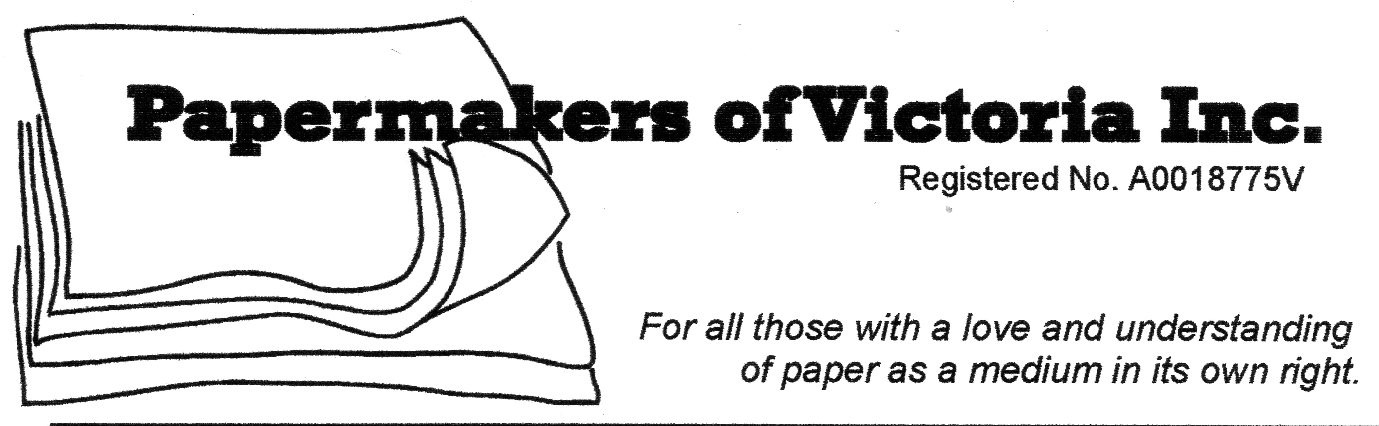 Papermakers of Victoria invites you to participate in the Valda Quick Biennial Paper Arts ExhibitionPaper is …6-30 April 2017 Mont de Lancey Gallery, Wandin, Yarra Valley, VictoriaAs part of the Exhibition, Papermakers of Victoria is inviting members to participate in a  Black Box ChallengeAPPLICATION FORM FOR BLACK BOX CHALLENGE (BBC)ARTIST’S NAME: …………………………………………………………………………….. ADDRESS: …………………………………………………………………………………… …………………………………………………………………. POSTCODE: ………………EMAIL ADDRESS: …………………………………………. PHONE: ………………………..TITLE OF WORK: …………………………………… Sale Price: (if applicable)…………..COST    (EFT Papermakers of Victoria Inc., BSB 033-055 Account No. 273699 Please identify name and include BBC e.g. JLawBBC) or Cheque payable to Papermakers of Victoria Inc. and sent to Judith Lawler,16 Norwood Avenue, Brighton. 3186. Please pencil BBC on the back.)$10 for each entry (which includes 1 Black Box). Maximum of 2 entries per member. Black Boxes are available for collection at PoV meetings only.Country members and those who cannot come to a meeting may have their Black Box posted out to them for an additional $10 per box for post and pack. $10 + $10 postage and handling = $20 per box.  Maximum of 2 entries per member.A single practice box may be purchased for $3 at a POV meeting or posted for an additional $10 = $13Payment method and amount: ……………………………………………………………     I agree to the terms and conditions of entry.Signature of Artist: ……………………………………………… Date: ………………….